桃園市桃園區北門國民小學交通安全活動成果桃園市桃園區北門國民小學交通安全活動成果一、組織計畫與宣導:1-1-2訂定實施計畫與相關執行辦法或要點，進行檢討、考核。一、組織計畫與宣導:1-1-2訂定實施計畫與相關執行辦法或要點，進行檢討、考核。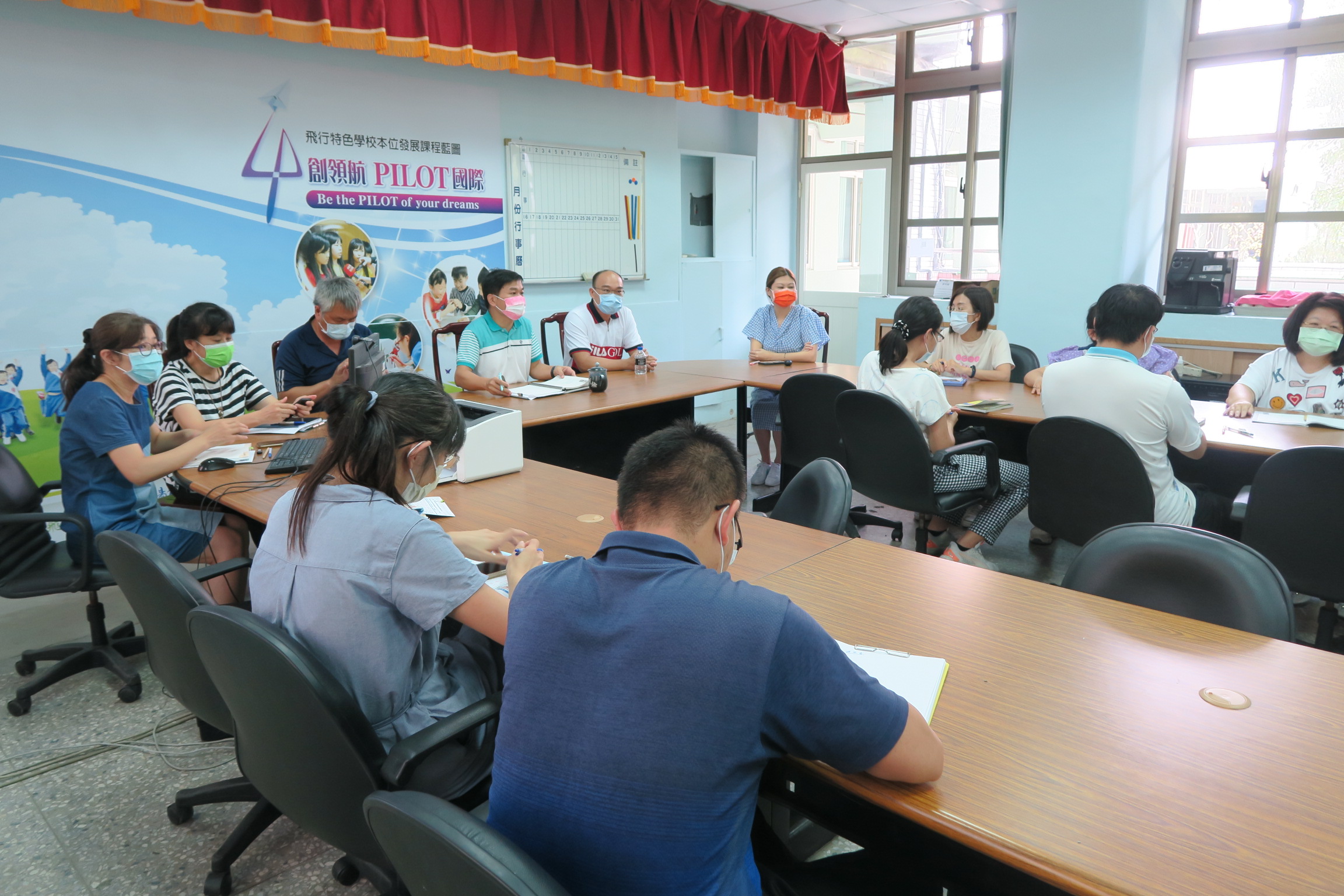 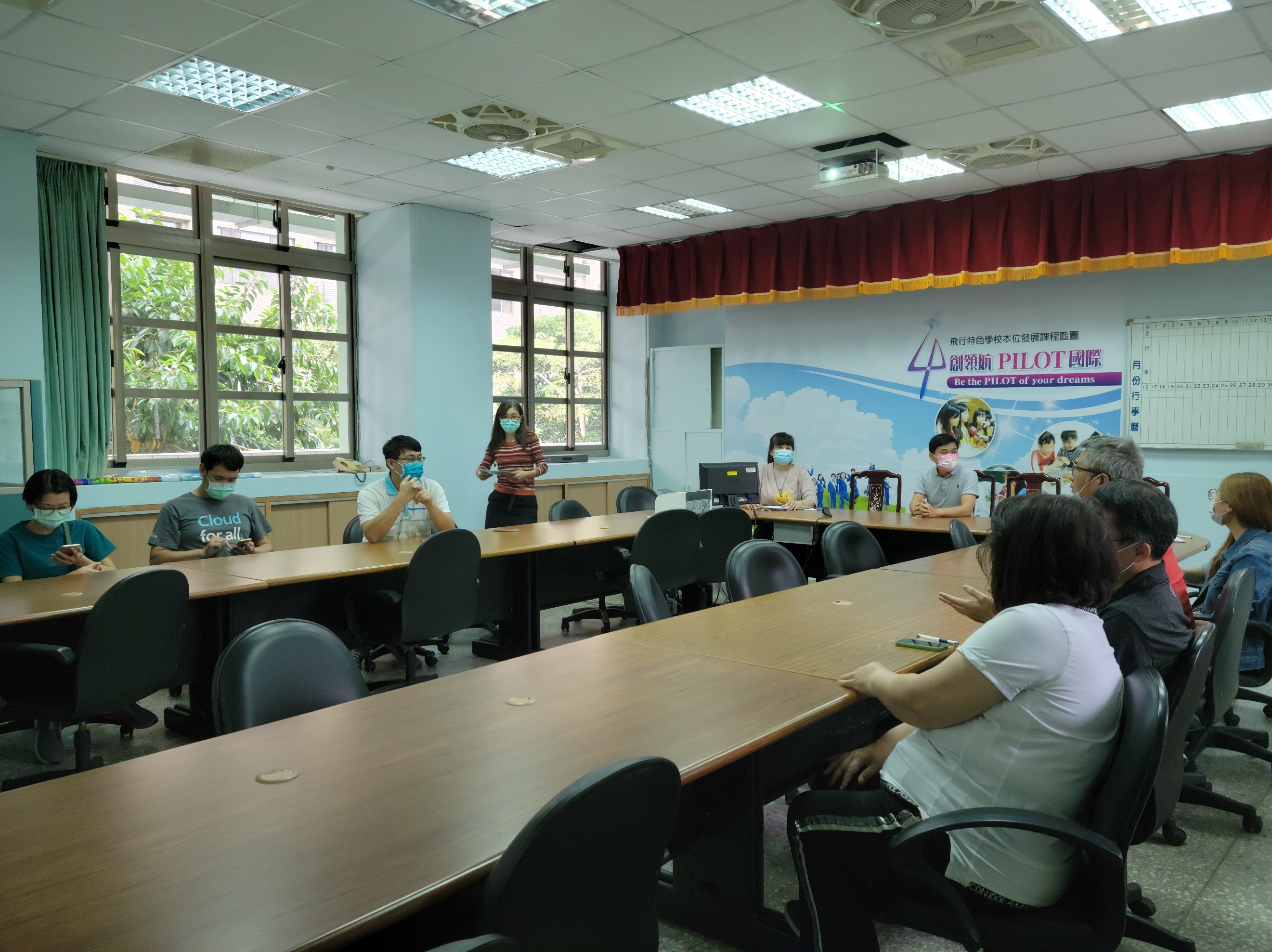 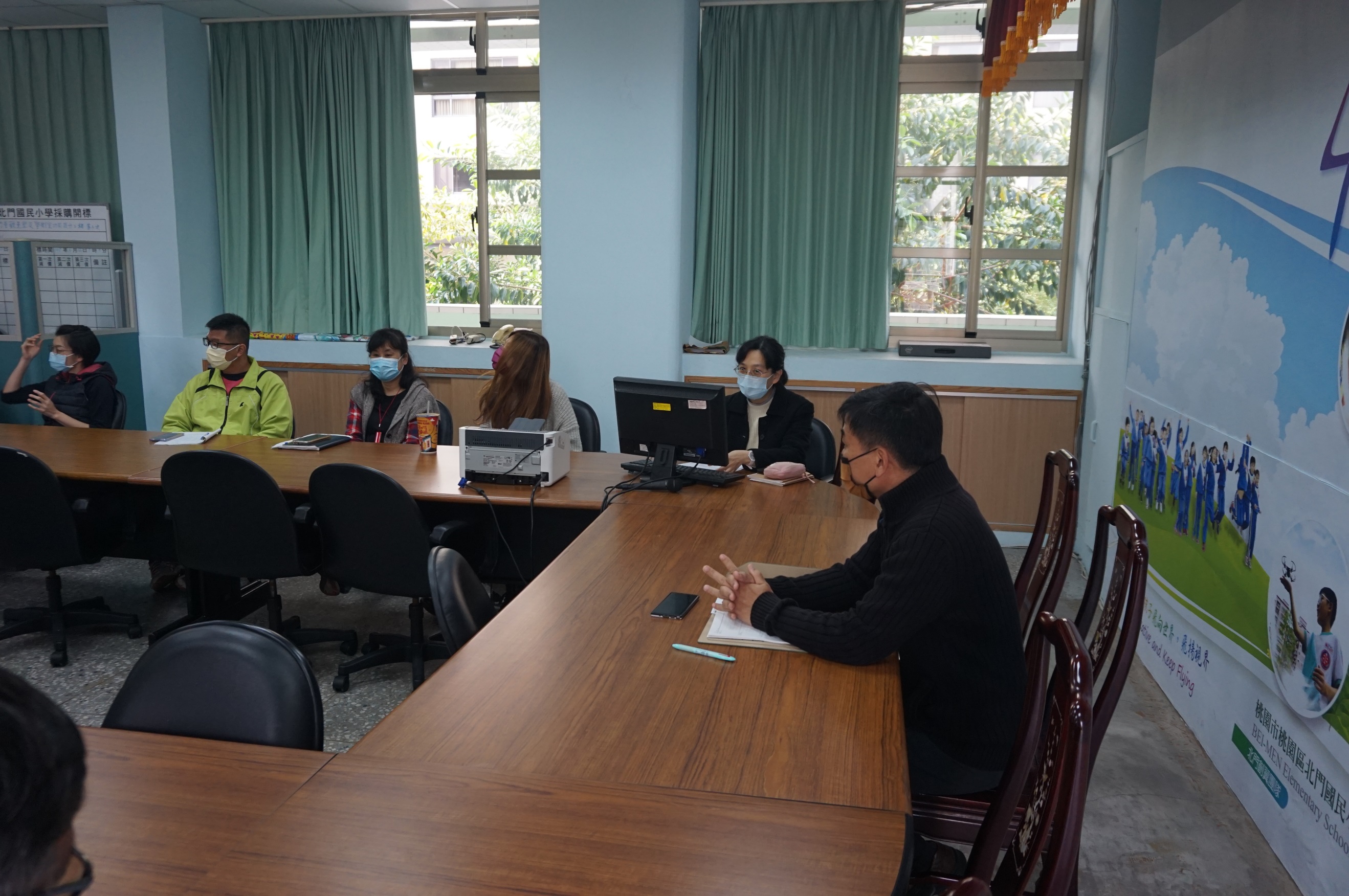 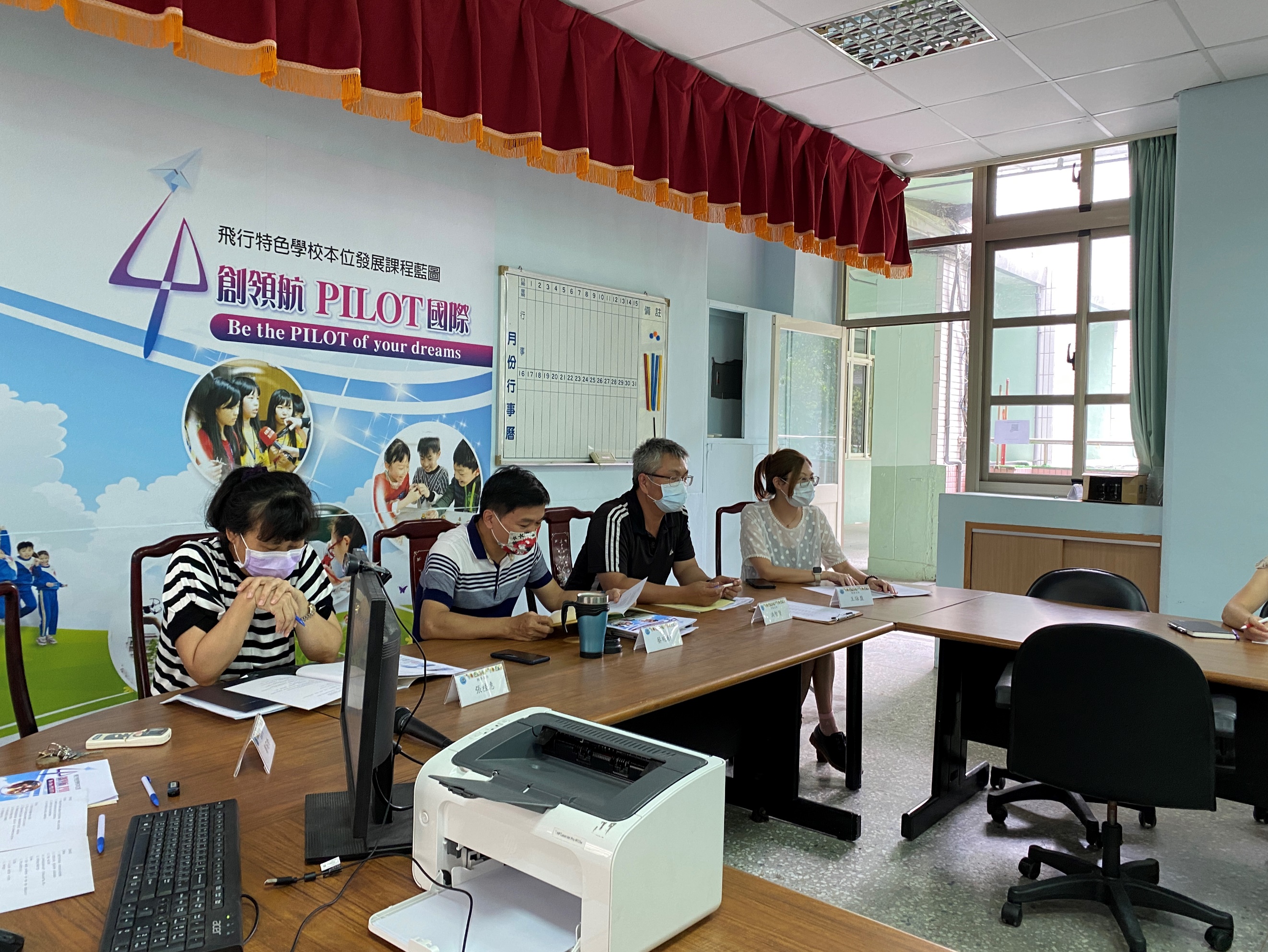 